ARRETE PORTANT REINTEGRATION APRES UNEDISPONIBILITE D’OFFICE POUR RAISON DE SANTEDE M ...............................................................................................GRADE ...........................................................................................Le Maire (ou le Président) de...Vu le code général des collectivités territoriales,Vu le code général de la fonction publique,Vu le décret n° 86-68 du 13 janvier 1986 modifié, relatif aux positions de détachement, hors cadres, de disponibilité et de congé parental des fonctionnaires territoriaux,Vu le décret n° 60-58 du 60 relatif au régime de sécurité sociale des agents permanents des départements, des communes et de leurs établissements publics n’ayant pas le caractère industriel et commercial,Vu le décret n°87-602 du 30 juillet 1987 pris pour l'application de la loi n° 84-53 du 26 janvier 1984 portant dispositions statutaires relatives à la fonction publique territoriale et relatif à l'organisation des conseils médicaux, aux conditions d'aptitude physique et au régime des congés de maladie des fonctionnaires territoriaux,Vu les congés de maladie obtenus par Monsieur (Madame) … qui a épuisé au … ses droits à congés de maladie,Vu la situation de Monsieur (Madame) …, (grade) …, (échelle)…, (échelon)…, en position de disponibilité d’office pour raison de santé depuis le … ;Vu la demande écrite de réintégration présentée le…………par Monsieur (Madame) …, Vu l’avis du Conseil Médical en formation restreinte en date du … se prononçant sur une réintégration de Monsieur (Madame) … à compter du …ARRÊTEARTICLE 1 :A compter du ……, Monsieur (Madame) ……… est réintégré(e) dans son emploi,ARTICLE 2 :Le Directeur Général des services est chargé de l'exécution du présent arrêté qui sera :- Notifié à l'intéressé(e).Ampliation adressée au  :- Président du Centre de Gestion,- Comptable de la collectivité.Fait à …… le …….,Le Maire (ou le Président),(prénom, nom lisibles et signature)ouPar délégation,(prénom, nom, qualité lisibles et signature)Le Maire (Président),- certifie sous sa responsabilité le caractère exécutoire de cet acte,- informe que le présent arrêté peut faire l’objet d’un recours pour excès de pouvoir devant le Tribunal Administratif de Clermont Ferrand soit par voie postale : 6 cours Sablon CS 90129 63033 Clermont Ferrand cedex 1 ou bien par voie électronique sur le site internet :  www.telerecours.frdans un délai de deux mois à compter de la présente notification.Notifié le : ………………Signature de l’agent :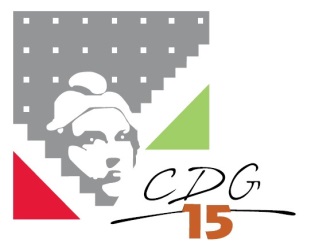 MODELE D’ARRETEMODELE D’ARRETEObjet : CONGES MALADIEDate :05/2022